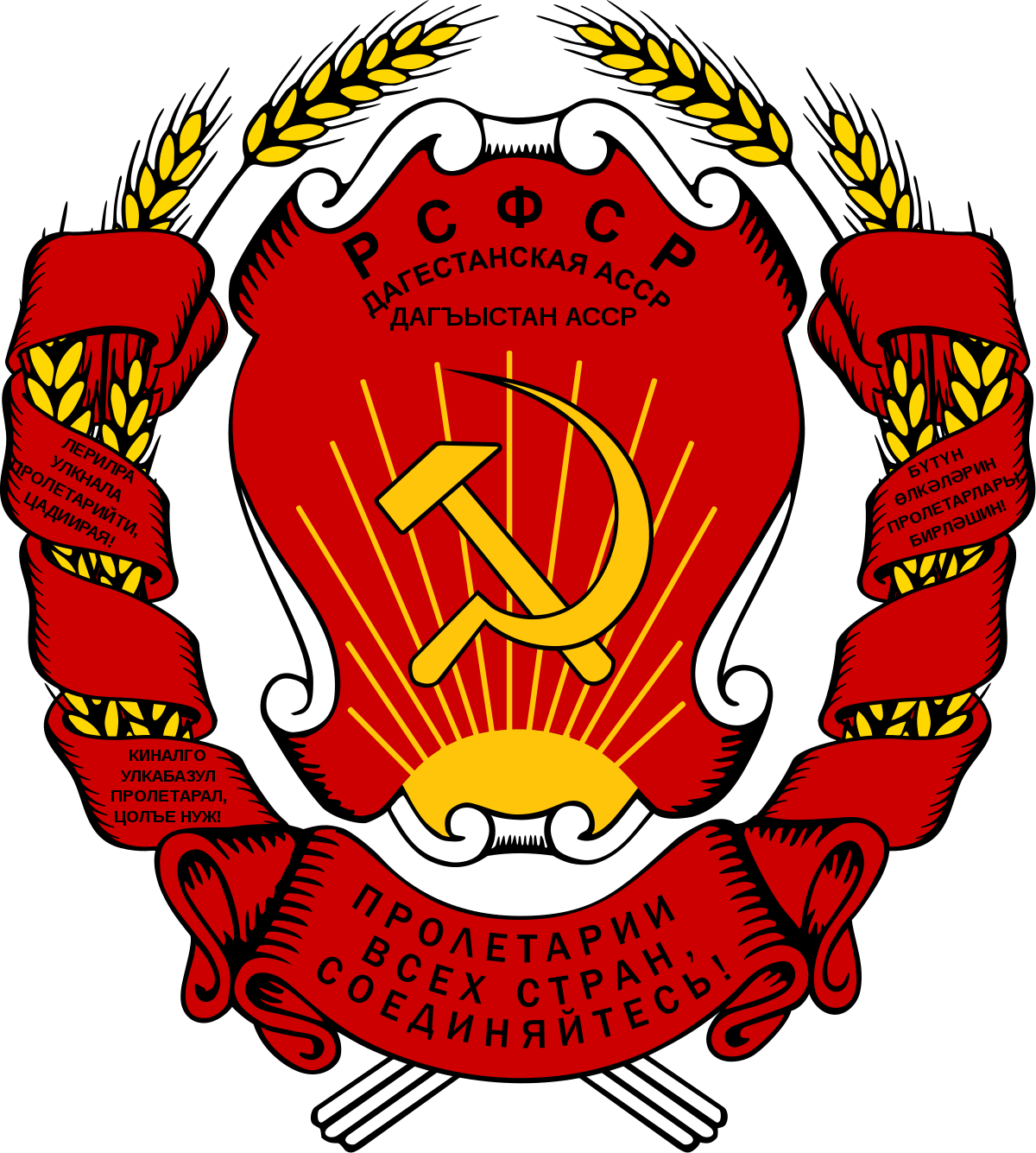 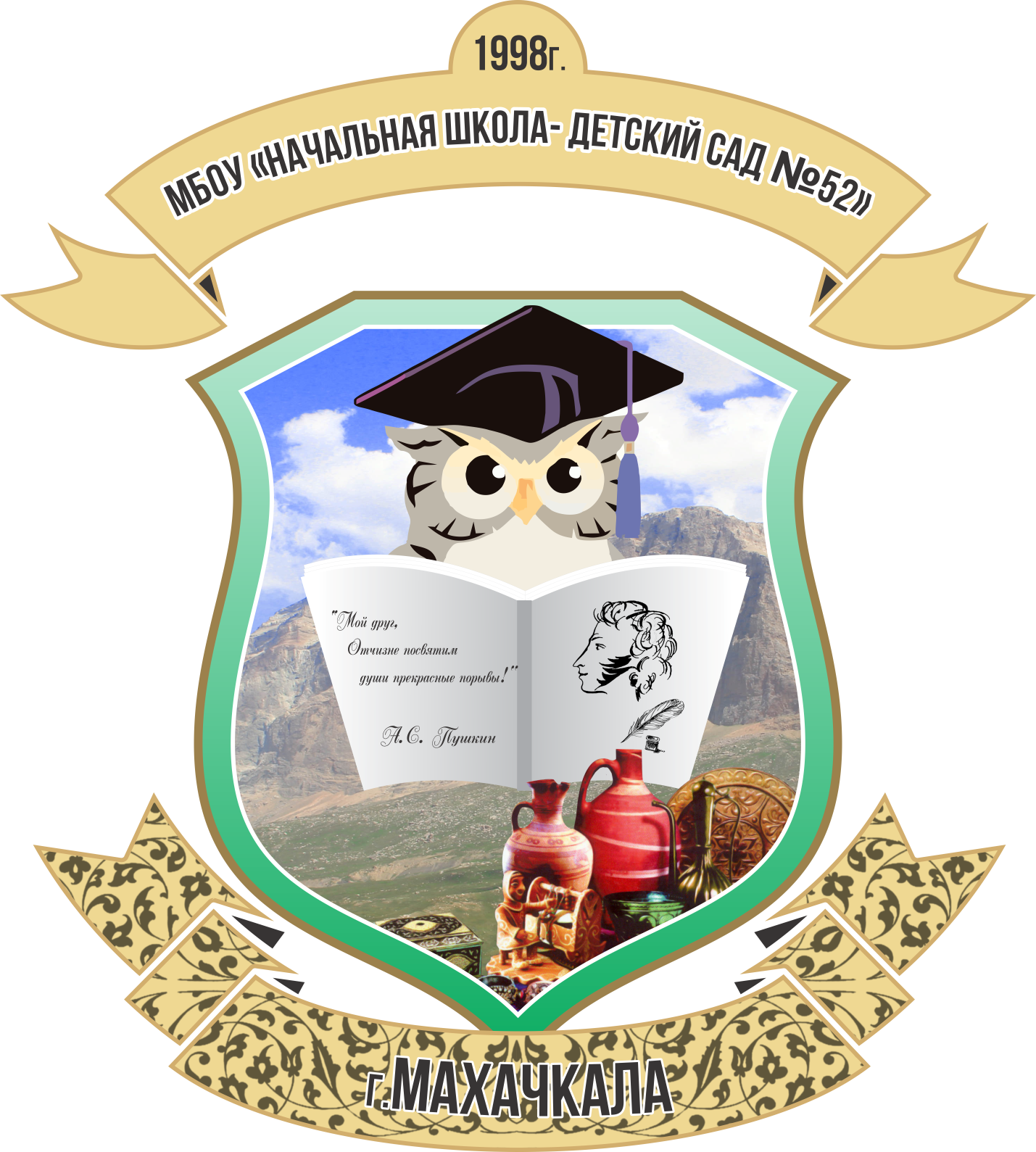 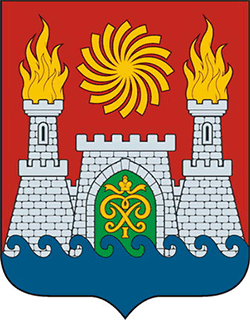 Муниципальное бюджетное общеобразовательное учреждение «Начальная школа-детский сад №52»367030, РД, г.Махачкала, проспект Гамидова 36а          тел.8(8722)626059              эл.адрес progim52@mail.ruПлан мероприятий по празднованию 100-летия со дня образования ДАССР в МБОУ «Начальная школа – детский сад № 52»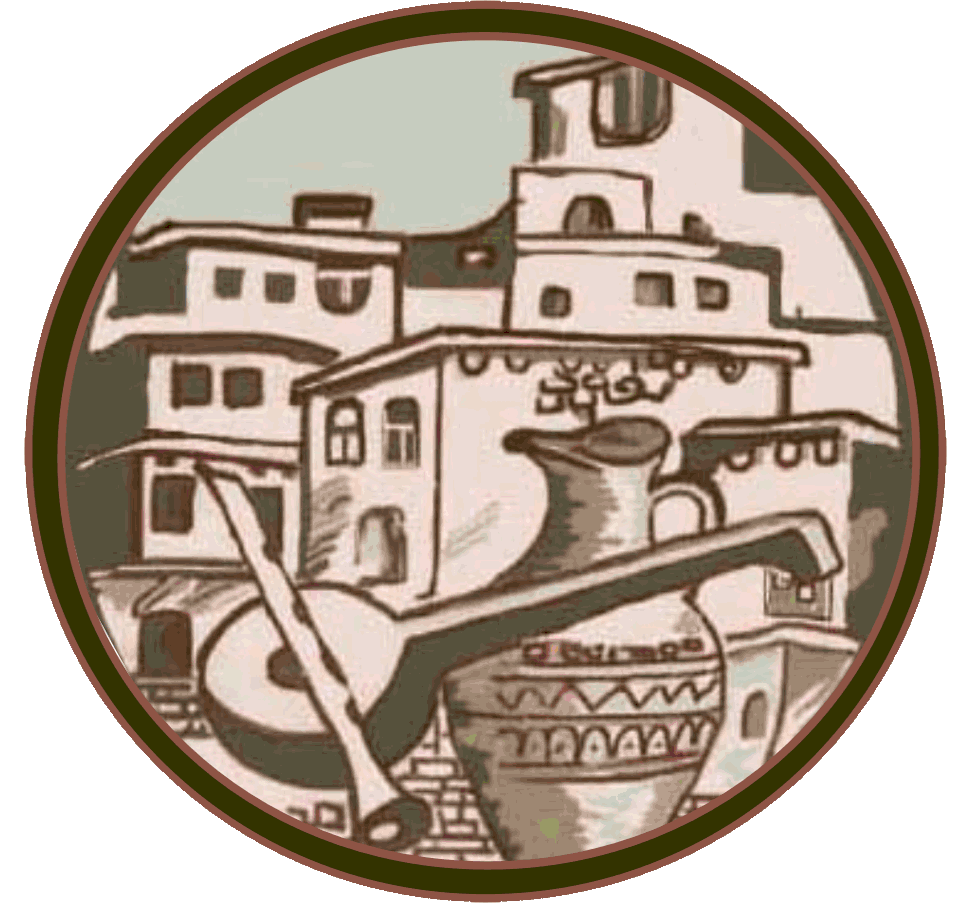 Подготовили: заместитель директора по УВР Ельникова А.С.; руководитель ШМО Эмрахова В. А.Махачкала, 2021 г.План мероприятий по празднованию 100-летия со дня образования ДАССРв МБОУ «Начальная школа – детский сад № 52» I. 1) Создание этноуголков в классах.2)Внеклассные мероприятия, поэтические вечера, конкурсы проектов и рисунков.II. Дагестан многонациональный.1) Продолжение работы с проектами «Земля родная- Дагестан», «От Пушкина до Гамзатова»III.90-летие со дня рождения народного артиста СССР, выдающегося  композитора Дагестана  Мурада КажлаеваIV.Работа с одаренными детьми.Клуб литературного чтения.Проект «Я познаю мир»МесяцВиддеятельностиНазваниезанятияДатаянварь1Урок контроля знаний, умений и навыковТотальный диктант14.01.212Урок-беседа.Народы Республики Дагестан. Знакомство с национальностями, проживающими на территории республики Дагестан , знакомство с обычаями, обрядами, народными играми, музыкой, танцами.21.01.213 Урок – семинарИскусство. Культура. Знакомство с художниками, композиторами, писателями, поэтами республики Дагестан28.01.21